                              SHRI  O. H.  NAZAR  AYURVED  COLLEGE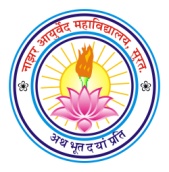 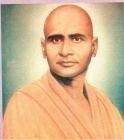 (Managed by Shri Tapi Brahmacharyashram Sabha, Surat) Near Railway Station, Lal Darwaja Road, Surat - 395003 APPLICATION FORM  FOR THE POST OF      PROFESSOR / Asso. PROFESSOR / Asst. PROFESSOR APPLICATION FOR THE POST OF :  _____________________      DEPARTMENT : _____________________                     Teacher Code allocated by NCISM :__________________ (Only for teachers)             photo   Surname : ______________________________________ Name :_________________________________________ Father/Mother/Husband Name :_____________________Male / Female : ___________            Marital Status : ____________ Date of Birth :____________________  Age : __________    - Mobile :______________________________________            - E-Mail : ______________________________________ Contact Address : _______________________________________________________________________________________________________________________________________________________________________________________________________________________________  Education Qualification :   State Registration  No. :         ____________________     (if, candidate will be selected, Registration of Gujarat will be Compulsory)  Teaching Experience                                  : Total No. of years ______               (Pls. also attach a sheet of details) Research Experience : (Sheet may be attached) (Only for teaching post) Text Books / Reference Books Authored :(Sheet may be attached) (Only for teaching post) Present Position / Designation : _______________________________ Additional Information / Special Qualifications :______________________________________________________________________________________________________________________                                                                        (Name & Signature of Applicant)                              SHRI  O. H.  NAZAR  AYURVED  COLLEGE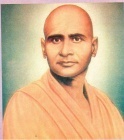 (Managed by Shri Tapi Brahmacharyashram Sabha, Surat) Near Railway Station, Lal Darwaja Road, Surat - 395003APPLICATION FORM FOR THE POST OF OFFICE SUPERINTENDENT / HOSPITAL ADMINISTRATOR / STAFF NURSE APPLICATION FOR THE POST OF :  ___________________________                           Surname : ________________________  	                                       photo Name :___________________________ Father/Mother/Husband Name :________________ Male / Female:________________   Marital Statuts: ____________ Date of Birth :____________________ 	    	  Age : __________    Mobile :______________________________________             E-Mail : ______________________________________ Contact Address : ___________________________________________________________________________________________________________________________________________________________________ Education Qualification:            Registration Number : ___________  ( if any )  Experience                                  : Total No. of Years ______ Present Position / Designation : _______________________________ Additional Information / Special Qualifications :______________________________________________________________________________________________________________________________________Please tick attached documents:                                                                     (Name & Signature of Applicant)  ExaminationPassedSpecializationYear ofPassingClass & %ObtainedExamineBoard / Uni.BAMSM.D. / M.S.Ph.D.OtherSr.No.Name of InstituteDesignationFromTo12345Designation OrganizationNo. of Workshop/papers presented / publishedRemarksTitleYearPublished ByRemarks1.LC7.Registration Certificate UG/PG(with renewal)2.UG Degree Certificate8.All Experience Certificate3.PG Degree Certificate9.Aadhar Card4.Ph.D. Certificate10.Pan Card5.Internship Certificate11.Photos6.Passing Certi of 10th & 12th 12.Others if Any ExaminationPassedSpecializationYear ofPassingClass & %ObtainedExamineBoard / Uni.Sr. No.Name of InstituteDesignationFromTo123451.10th  mark sheet 6.Leaving Certificate2.12th  mark sheet7.Aadhar Card3.Graduate degree certificate8.Pan Card4.Master degree certificate9.Photos5.All Experience Certificate10.Others if Any